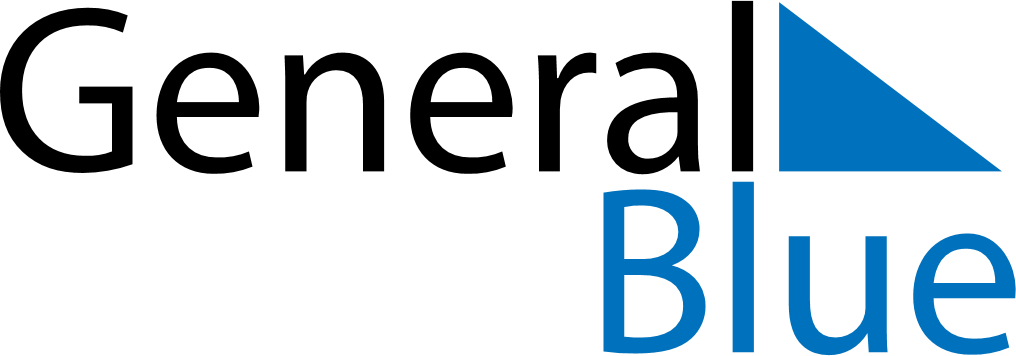 October 2035October 2035October 2035October 2035October 2035SundayMondayTuesdayWednesdayThursdayFridaySaturday12345678910111213141516171819202122232425262728293031